Использование театра «Весёлые глазки» в ходе реализации проектной деятельности с детьми с ограниченными возможностями здоровья.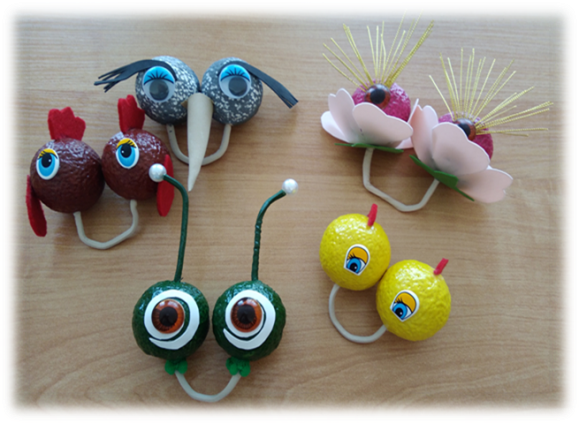 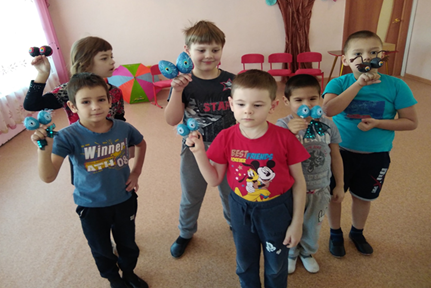 Уважаемые педагоги! Вашему вниманию представлен опыт работы педагогов детского сада «Ягодка» города  Кинеля с  детьми с ограниченными возможностями здоровья старшего дошкольного возраста. Педагогами был разработан проект «Театр – Весёлые глазки», направленный на развитие речевых и музыкально-творческих способностей у детей с ОВЗ. Он был создан для того, чтобы обеспечить улучшение процесса социализации  особых детей в условиях общеобразовательного учреждения.В нашем детском саду мы давно уже используем в работе с дошкольниками проектную деятельность как средство повышения познавательной активности, развития коммуникативных и творческих способностей.Проектный метод - это педагогическая технология, стержнем которой является самостоятельная или совместная с педагогом деятельность детей, в процессе которой ребёнок познаёт окружающий мир и воплощает новые знания в реальные продукты.Хотелось бы  представить вашему вниманию проект «Театр - Весёлые глазки».Одним из наиболее популярных и увлекательных направлений в дошкольном воспитании является театрализованная деятельность. Для того чтобы обеспечить улучшение процесса социализации детей с ОВЗ в условиях общеобразовательного учреждения и для реализации педагогических условий был разработан проект «Театр – Весёлые глазки». Проект долгосрочный (3 месяца сентябрь-ноябрь).Отличительные особенности данного проекта:- адаптирован как для здоровых детей, так и для детей с ОВЗ;- систематизирована структура организации занятий;- направлен на всестороннее развитие, гармонизацию личности ребенка, его неповторимой индивидуальности.Цель проекта: способствовать формированию необходимых личностных качеств, речевых и музыкально-творческих способностей детей с ОВЗ старшего дошкольного возраста.Реализуя этот проект, мы поставили перед собой несколько задач:1. Реализация творческих способностей каждого ребенка.2. Развитие эмоциональной сферы детей.3. Повышение уровня самооценки у детей.4. Формирование умения вступать в диалогическое взаимодействие с детьми и взрослыми.5. Взаимодействие детей с ограниченными возможностями здоровья с их здоровыми сверстниками.6. Включение родителей детей с особыми потребностями в жизнь детского сада.Реализация проекта проходила в несколько этапов.I этап. ПодготовительныйСледует заметить, что мы уже имели опыт работы с использованием этого театра в НОД (например, инсценировка сказки «Цыпленок Цып» автор Юдин). Он вызвал у детей положительный эмоциональный отклик. Мы решили наш  пальчиковый театр  пополнить новыми куклами и реализовать проект с их участием.На подготовительном этапе мы определили тему проекта и способ его исполнения, придумали сказку «Приключения Капитошки», которую затем трансформировали в сценарно-режиссёрскую разработку, соответствующую возрастным и индивидуальным возможностям детей с ОВЗ. Совместно с детьми изготовили куклы к данной сказке.        Познакомили педагогов  с проектом. А родителей привлекли к активному участию.II этап. Основной.Музрук Подобрали речевой  и музыкальный материал на тему «Осень», а также речевой материал на дифференциацию звуков (свистящих - шипящих). Разучили с детьми танец с зонтиками и песенку «Дождик», озвучивали на музыкальных инструментах природные явления (грохот грома на барабане, звон колокольчиков). Определили образные характеристики каждого персонажа сказки и распределили роли, подобрали атрибутику.    Наши дети с ОВЗ испытывают трудности в  ориентировке в пространстве, в построении диалога с партнером на заданную тему,  не могут произвольно напрягать и расслаблять отдельные группы мышц, запоминать слова героев спектаклей. У них недостаточно развито зрительное, слуховое внимание, память, наблюдательность, образное мышление, фантазия, воображение, интерес к сценическому искусству; а также нарушено звукопроизношение, дикция, певческие и музыкальные способности.В ходе проекта мы использовали с детьми игры для повышения интереса к театрализованной деятельности, а также развития  актерского мастерства.Упражняли детей в передаче выразительной мимики: - изобрази1.  Соленый чай.2.   Рассердись на драчуна.3.  Сердитый дедушка.4.  Лампочка потухла, зажглась.5. Грязная бумажка.6. Тепло-холодно.7.  Ем лимон.8. Встретили хорошего знакомого.9.  Обиделись.10. Удивились.11. Испугались забияку и т.д.Формировали у детей  навыки работы с воображаемыми предметами ( «Угадай, что я делаю?», «Добрый волшебник», «Представь, что ты упавший осенний лист»).Во время слушания музыкального произведения предлагали детям передать образ героя в движении – двигательная импровизация («Баба Яга», «Богатыри», «Цветы и насекомые», «Гусеница») Развивали у детей пантомимические навыки  и пластическую  выразительность движениями своих рук и ног через игры-пантомимы «Изобрази чудовище», «Потерялась собака», «Изобрази ветерок».Учили интонационно выразительно проговаривать и пропевать фразы. Работали над правильным дыханием и дикцией. Разыгрывали по ролям сказки  «Цыпленок Цып» и  развивали актерские навыки.Параллельно шла работа по подготовке к театрализованному представлению.III этап. Итоговый.Итогом работы проекта стал показ театрализованного представления «Приключения Капитошки» с использованием пальчикового театра «Весёлые глазки».